Informatīvais ziņojumspar pievienotās vērtības nodokļa atmaksas kārtības modernizēšanu ceļotājam Informatīvais ziņojums ir izstrādāts, lai izskatītu iespējas, kā Latvijā varētu  modernizēt pašreizējo ilglaicīgi pastāvošo regulējumu kārtībai, kādā atmaksā ceļotāja iekšzemē samaksāto pievienotās vērtības nodokli (turpmāk – PVN), ja ceļotājs personīgajā bagāžā izved iekšzemē iegādātās preces no Eiropas Savienības teritorijas. Tādējādi informatīvā ziņojuma mērķis ir piedāvāt ilgtspējīgu, efektīvu un atbilstoši mūsdienīgām prasībām radītu risinājumu, lai samazinātu izmaksas, laiku un cilvēkresursus, kādi ir nepieciešami PVN atmaksas pakalpojuma nodrošināšanai ceļotājam gan reģistrētam PVN maksātājam, kuram piešķirta atļauja nodrošināt ceļotājam PVN atmaksas pakalpojuma jeb tā saucamo „tax free” pakalpojumu sniegšanu (turpmāk – PVN atmaksas pakalpojuma sniedzējs), gan Valsts ieņēmumu dienestam (turpmāk – VID), kas veic kontroles funkciju šajā PVN atmaksas procesā. Pastāvošā PVN atmaksas kārtība ceļotājam daudzus gadus ir palikusi nemainīga un tās sniegšanā būtiska ir cilvēkresursu piesaiste PVN atmaksas procesa nodrošināšanai. Digitalizācija rada iespēju fiziskus dokumentus un skenētus materiālus pārvērst elektroniskā formātā un tādējādi dod iespēju šo dokumentu saturu gan kategorizēt, gan analizēt, gan citādi izmantot.Eiropas Komisijas elektroniskās pārvaldes attīstības pētījumā “eGovernment Benchmark 2019” Latvija novērtēta kā valsts ar augstu pakalpojumu digitalizācijas līmeni un vidēji augstu interneta pārklājuma līmeni. Lielākais progress novērojams pakalpojumu digitalizācijā valsts sektorā. Pārejai uz digitālu informācijas apriti un glabāšanu ir būtisks iespaids uz biznesa ilgtspēju, kā arī uz apkārtējo vidi. Ar digitālo tehnoloģiju starpniecību dokumentu apstrādi un glabāšanu var padarīt ātru, drošu un pilnībā pārskatāmu. Turklāt efektīva elektroniskā pārvalde var sniegt plašu ieguvumu klāstu, tostarp lielāku efektivitāti un ietaupījumus valstij un uzņēmumiem, lielāku pārredzamību un plašāku iedzīvotāju līdzdalību mūsdienīgā dzīvē. Potenciālais izmaksu ietaupījums varētu būt nozīmīgs.Vienlaikus jāatzīmē, ka, modernizējot PVN atmaksas pakalpojuma sniegšanu ceļotājiem, pamatmērķis joprojām ir Latvijā nodrošināt šo PVN atmaksas pakalpojuma sniedzēju daudzveidību, proti, lai tirgū darbotos vairāki reģistrēti PVN maksātāji, kuri saņēmuši VID atļauju nodrošināt PVN atmaksas pakalpojuma sniegšanu ceļotājiem. Turklāt ir viens reģistrēts PVN maksātājs, kurš saņēmis atļauju PVN atmaksas pakalpojuma sniegšanai ceļotājiem un jau 2017. gadā bija izteicis vēlmi ieviests digitālu sistēmu PVN atmaksas nodrošināšanai, ko jau īsteno citās valstīs, kurās arī sniedz šo pakalpojumu ceļotājiem, bet to nevar izdarīt Latvijā, jo normatīvie akti attiecībā uz PVN atmaksas kārtību nepieļauj šādu iespēju. Savukārt Informatīvā ziņojuma projekta saskaņošanas procesā vēl viens reģistrēts PVN maksātājs informēja, ka vēlas ieviest un nodrošināt PVN atmaksas pakalpojuma sniegšanu ceļotājiem Latvijā digitālā formā, izmantojot šim nolūkam tā valdījumā esošo PVN atmaksas digitālo sistēmu.Tiesiskais regulējumsPadomes 2006. gada 28.novembra direktīvas 2006/112/EK par kopējo pievienotās vērtības nodokļa sistēmu (turpmāk – PVN Direktīva) 146. panta 1. punkta “b” apakšpunkts nosaka, ka Eiropas Savienības dalībvalsts (turpmāk – dalībvalsts) atbrīvo no PVN tādu preču piegādes, kuras pircējs, kas neveic uzņēmējdarbību dalībvalsts attiecīgajā teritorijā, vai cita persona viņa vārdā nosūta vai transportē uz galamērķi ārpus Kopienas, izņemot preces, ko transportē pats pircējs un kas paredzētas tam, lai aprīkotu vai apgādātu izpriecu ceļojumu kuģus, privātus gaisa kuģus vai jebkādus citus personiskas lietošanas transportlīdzekļus. Atbrīvojumu piemēro preču piegādei, kas attiecas uz precēm ceļotāju personīgā bagāžā, tikai tad, ja ir izpildīti šādi nosacījumi:ceļotājs neveic uzņēmējdarbību Kopienā;preces tiek transportētas uz galapunktu ārpus Kopienas trīs mēnešu laikā, kopš veikta piegāde;kopīgā piegādes vērtība, ieskaitot PVN, ir vairāk nekā 175 euro vai līdzvērtīga summa attiecīgās valsts valūtā, ik gadu to aprēķinot, piemērojot valūtas maiņas kursu, kas ir spēkā pirmajā oktobra darba dienā, no nākamā gada 1.janvāra.Tomēr dalībvalstis var izvēlēties atbrīvot piegādi, kuras kopīgā vērtība ir mazāka par 175 euro (PVN Direktīvas 147. panta 1. punkts).Šā regulējuma nozīmē termins “ceļotājs, kas neveic uzņēmējdarbību Kopienā” ir ceļotājs, kura pastāvīgā adrese vai parastā dzīvesvieta nav Eiropas Savienībā. Šādā gadījumā “pastāvīgā adrese vai parastā dzīvesvieta” ir vieta, kas kā tāda norādīta pasē, personas apliecībā vai citā dokumentā, ko dalībvalsts (kuras teritorijā veikta preču piegāde) atzīst par derīgu personu apliecinošu dokumentu. Eksporta apliecinājumu sniedz ar rēķina vai to aizstājoša dokumenta eksemplāru, ko vizējusi muitas iestāde vietā, kur preces ir eksportētas no Eiropas Savienības. Katra dalībvalsts iesniedz Eiropas Komisijai spiedogu paraugus, ko tā izmanto čeku apzīmogošanai. Eiropas Komisija šo informāciju dara zināmu pārējo dalībvalstu nodokļu iestādēm (PVN Direktīvas 147. panta 2. punkts).Vienlaikus no PVN direktīvas 279. panta izriet, ka formalitātes attiecībā uz preču eksportu ir tādas, kas izklāstītas spēkā esošajos Kopienas muitas noteikumos par preču eksportu no Kopienas muitas teritorijas. Savienības Muitas kodekss nosaka, ka informācijas apmaiņa attiecībā uz deklarācijām notiek izmantojot elektroniskas datu apstrādes metodes, izstrādājot kopējas datu prasības. Savukārt Kopienas muitas noteikumi, kas reglamentē muitas dienestu un uzņēmēju informācijas, kas nav īpaši prasīta saskaņā ar tiesību aktiem muitas jomā, apmaiņas kārtību, nosaka, ka “informācijas apmaiņa var notikt saskaņā ar rakstisku nolīgumu un var ietvert muitas dienestu piekļuvi uzņēmēju datorsistēmām”.Turklāt saskaņā ar Eiropas Savienības Tiesas spriedumu lietā C-370/16, PVN Direktīvas 146. panta 1. punkta “b” apakšpunkts, kā arī 147. pants ir jāinterpretē tādējādi, ka tie nepieļauj tādu valsts tiesisko regulējumu, saskaņā ar kuru preču pārdevējam, kurš ir PVN maksātājs, iepriekšējā taksācijas gadā jāsasniedz minimāls apgrozījuma apmērs vai jānoslēdz līgums ar personu, kas ir pilnvarota atmaksāt PVN ceļotājiem, un tikai šo nosacījumu neievērošanas dēļ šim precu pārdevējam būtu liegts piemērot atbrīvojumu no PVN tādām precēm, kas tiek izvestas ārpus Eiropas Savienības teritorijas ceļotāju personīgā bagāžā.Jautājums par PVN atbrīvojuma piemērošanu preču piegādēm, kuras ceļotājs izved savā bagāžā ārpus Eiropas Savienības teritorijas, 2000. gadā tika skatīts Eiropas Komisijas padomdevēju komitejā PVN jautājumos (turpmāk - PVN Komiteja) sēdē. Notikušo diskusiju rezultātā secināms, ka lielākā daļa dalībvalstu uzskata, ka ar vārdiem “personīgā bagāža” ir jāsaprot visa bagāža, ko ceļotājs var iesniegt muitas iestādēm aizbraucot, kā arī to, ko viņš iepriekš ir iesniedzis muitas iestādēm, ar nosacījumu, ka ir pierādīts, ka reģistrēšanas brīdī šāda bagāža tika reģistrēta kā ceļotāja izbraukšana bagāža, uzņēmumam, kas ir atbildīgs par šā ceļotāja nogādāšanu.Latvijas PVN regulējošajos normatīvajos aktos iepriekš minētais PVN direktīvas regulējums ietverts Pievienotas vērtības nodokļa likumā un Ministru kabineta 2013. gada 3. janvāra noteikumos Nr. 17 (turpmāk - MK noteikumi). Pievienotās vērtības nodokļa likuma 49. pants nosaka, ja fiziskā persona (kuras pastāvīgā adrese vai parastā dzīves vieta nav Eiropas Savienībā) jeb ceļotājs izved iekšzemē iegādātās preces no Eiropas Savienības teritorijas, PVN 0 procentu likmi šīm preču piegādēm piemēro netieši, atmaksājot samaksāto PVN. PVN atmaksas pakalpojumu ceļotājiem drīkst sniegt tikai tāds reģistrēts PVN maksātājs, kuram saskaņā ar MK noteikumiem ir piešķirta VID atļauja PVN atmaksāšanai. Šis reģistrētais PVN maksātājs jeb PVN atmaksas pakalpojuma sniedzējs atmaksā ceļotājam samaksāto PVN par iekšzemē iegādātajām precēm, ja preču piegādātāja vienas dienas laikā piegādāto preču vērtība (bez PVN) nav mazāka par 35 euro. Saskaņā ar MK noteikumiem ceļotājs, iegādājoties veikalā preces, samaksā preču vērtību ar PVN, paraksta veikala noformēto īpaša parauga čeku un saņem tā pirmo eksemplāru kopā ar PVN rēķinu (kases čeku), kas apliecina preču iegādi. Īpaša parauga čeka otrais eksemplārs paliek veikala rīcībā. Šķērsojot robežu, ceļotājs uzrāda īpašā iesaiņojumā iepakotās iegādātās preces kopā ar veikalā aizpildīto īpaša parauga čeku, PVN rēķinu (kases čeku) un ceļošanas dokumentu muitas amatpersonai, kura apzīmogo veikalā saņemto īpaša parauga čeku. Apzīmogoto īpaša parauga čeku kopā ar PVN rēķinu  (kases čeku) un ceļošanas dokumentu ceļotājs uzrāda PVN atmaksas pakalpojuma sniedzēja pārstāvim, kas darbojas lidostā, ostā vai autoceļu robežkontroles punktā vai arī apzīmogoto īpaša parauga čeku un PVN rēķina (kases čeka) kopiju nosūta PVN atmaksas pakalpojuma sniedzējam pa pastu. Apzīmogoto īpaša parauga čeku kopā ar PVN rēķina (kases čeka) kopiju ceļotājs nosūta PVN atmaksas pakalpojuma sniedzējam pa pastu, ja robežšķērsošanas vieta izveidota uz dzelzceļa. PVN atmaksas pakalpojuma sniedzēja pārstāvis pārbauda veikalā aprēķinātās atmaksājamās PVN summas pareizību, labo to, ja aprēķinos pieļauta kļūda, un atmaksā attiecīgo PVN summu ceļotājam.PVN netiek atmaksāts, ja:īpaša parauga čeks nav aizpildīts atbilstoši MK noteikumu un Pievienotās vērtības nodokļa likuma prasībām;īpaša parauga čeks nav apzīmogots robežšķērsošanas vietā;ceļotājs pieprasa atmaksāt PVN vēlāk nekā gada laikā pēc īpaša parauga čeka aizpildīšanas;PVN atmaksu pieprasa cita fiziskā persona, nevis tā, kuras dati norādīti īpaša parauga čekā.Latvijā spēkā esošais PVN atmaksas process ceļotājam ir shematiski atspoguļots 1. attēlā. 1. attēls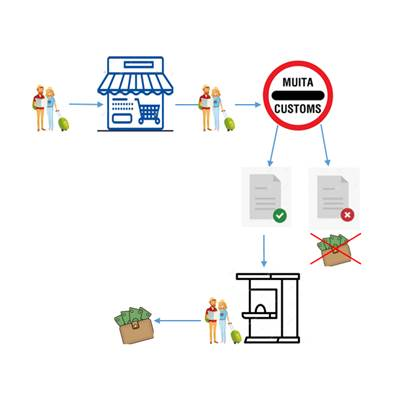 PVN summu, kas taksācijas periodā iekasēta no ceļotājiem, veikals iemaksā valsts budžetā Pievienotās vērtības nodokļa likumā noteiktajā vispārīgā kārtībā.Saskaņā ar MK noteikumiem PVN atmaksas pakalpojuma sniedzējs ne retāk kā reizi mēnesī izraksta un nosūta veikalam rēķinu par kopējo PVN summu, kura norādīta apzīmogotajos īpaša parauga čekos, kas tam uzrādīti robežšķērsošanas vietās vai iesniegti pa pastu. Veikals ne retāk kā reizi mēnesī atmaksā PVN atmaksas pakalpojuma sniedzējam rēķinā norādīto PVN summu. Veikalam ir tiesības taksācijas periodā samazināt valsts budžetā maksājamo PVN summu par PVN atmaksas pakalpojuma sniedzējam atmaksāto PVN summu. PVN atmaksas pakalpojuma sniedzējs nodrošina:īpaša parauga čeku pirmo eksemplāru skenēšanu;īpaša parauga čeku pirmo eksemplāru skenēto kopiju uzglabāšanu savā datubāzē;veikala un VID pārstāvjiem iespēju nekavējoties pēc pieprasījuma saņemšanas iepazīties ar īpaša parauga čeku pirmo eksemplāru skenētajām kopijām, kā arī piecu darbdienu laikā pēc pieprasījuma saņemšanas iepazīties ar īpaša parauga čeku pirmo eksemplāru oriģināliem.Turklāt PVN atmaksas pakalpojuma sniedzējs veic atmaksātā PVN uzskaiti par katru kalendāra mēnesi un līdz nākamā mēneša piecpadsmitajam datumam rakstiski iesniedz VID šādu informāciju:uz konkrētām trešajām valstīm vai trešajām teritorijām izvesto preču vērtība atbilstoši īpaša parauga čekiem;PVN summa, kas saņemta no konkrētiem veikaliem;atmaksātā PVN summu.Līdz ar to PVN atmaksas kārtība ceļotājam, informācijas iegūšana, analīze, apstrāde un iesniegšana VID notiek papīra veidā. Šobrīd spēkā esošā PVN atmaksas kārtība ceļotājam neparedz mūsdienīgu (digitālu) risinājumu izmantošanu.2. Esošās situācijas aprakstsUz 2021. gada 31. martu VID atļauja PVN atmaksāšanai ceļotājam Latvijā ir piešķirta septiņiem reģistrētiem PVN maksātājiem. PVN atmaksas pakalpojuma sniedzēju VID iesniegtā informācija par izvesto preču vērtību bez PVN, aprēķināto PVN un atmaksājamo PVN 2017., 2018. un 2019. gadā atspoguļota 1. tabulā.1. tabulaDivi PVN atmaksas pakalpojuma sniedzēji no 2016. gada faktiski nesniedz PVN atmaksas pakalpojumus. VID lūdza sniegt paskaidrojumu šiem PVN atmaksas pakalpojuma sniedzējiem, kā arī informēt, vai ir plānots turpmāk izmantot šo atļauju. Abi PVN atmaksas pakalpojuma sniedzēji lūdza neanulēt VID atļauju PVN atmaksai, jo nākotnē plāno veikt PVN atmaksas pakalpojumus. Turklāt 2019. gada 22. novembrī un 2020. gada 10. martā šo atļauju ir saņēmuši vēl divi nodokļu maksātāji, tomēr tie vēl nav uzsākuši PVN atmaksas pakalpojumu sniegšanu. Tādējādi faktiski šo pakalpojumu sniedz trīs PVN atmaksas pakalpojuma sniedzēji.Vienam no šiem PVN atmaksas pakalpojuma sniedzējiem, pamatdarbība ir saistīta ar preču tirdzniecību, savukārt diviem PVN atmaksas pakalpojuma sniedzējam, VID deklarētā pamatdarbība ir saistīta tikai ar šo PVN atmaksas pakalpojumu sniegšanu. Balstoties uz VID sniegto  informāciju par darījumu skaitu 2019. gadā, PVN atmaksas pakalpojuma sniedzēju īpatsvars tirgū atspoguļots 2. attēlā. 2. attēlsTātad, kā redzams 2. attēlā trīs PVN atmaksas pakalpojuma sniedzēju īpatsvars tirgū ir attiecīgi 99,6%, 0,36% un 0,046%.Balstoties uz Centrālās statistikas pārvaldes datu bāzē apkopoto informāciju, ārvalstu ceļotāju raksturojošie rādītāji no 2014. gada līdz 2019. gadam atspoguļoti 2. tabulā.2. tabulaŅemot vērā statistikas datus par robežšķērsojumu skaitu, var secināt, ka pirms Covid-19 infekcijas izplatības ārvalstu ceļotāju plūsmai bija tendence pieaugt. No visiem vairākdienu ārvalstu ceļotājiem, kuri 2018. gadā šķērsoja Latvijas valsts robežu, 54,1% izmantoja gaisa transportu, 35,8 % – autotransportu, 6,4 % – jūras transportu un 3,7 % – dzelzceļa transportu. Statistikas dati šādā griezumā par 2019.un 2020. gadu netika atrasti.Kaut vīrusa Covid-19 infekcijas izplatība ievērojami ierobežoja ceļotāju pārvietošanos, ir meklēti risinājumi, lai maksimāli saglabātu komercdarbību, izmantojot arī valsts sniegto atbalstu, un nodrošinātu ceļotāju pārvietošanos, ņemot vērā par prioritāti ceļotāju drošību un veselību. Atbilstoši VID sniegtajai informācijai, ņemot vērā to, ka īpaša parauga čeki tiek apzīmogoti, ceļotājiem izbraucot no Eiropas Savienības, muitas amatpersonu noslodze mainās atkarībā no konkrētā muitas kontroles punkta (turpmāk - MKP) atrašanās vietas. Līdz ar to, piemēram, VID Muitas pārvaldes Kurzemes MKP daļas muitas amatpersonu īpaša parauga čeku pārbaude un to apzīmogošana noslodzi neietekmē. VID Muitas pārvaldes Latgales MKP daļā īpaša parauga čeku pārbaude un apzīmogošana vienai muitas amatpersonai aizņem aptuveni no 3% līdz 5% no kopējiem ikdienas darbiem. VID Muitas pārvaldes Rīgas MKP daļā īpaša parauga čeku pārbaude un apzīmogošana pārsvarā tiek veikta tikai Starptautiskās lidostas “Rīga” Pasažieru terminālī. Ikdienā Pasažieru terminālī tiek nodarbinātas piecas muitas amatpersonas. Vienas maiņas laikā īpaša parauga čeku pārbaudei un apzīmogošanai pastāvīgi tiek norīkota viena muitas amatpersona. Tādējādi īpaša parauga čeku pārbaude un apzīmogošana tiek veikta visas 24 stundas. Tomēr pēc nepieciešamības, īpaša parauga čeku pārbaudei un apzīmogošanai tiek iesaistīta vēl viena muitas amatpersona. Muitas amatpersona apzīmogo Latvijā izsniegtus īpaša parauga čekus, kā arī citās dalībvalstīs izsniegtus īpaša parauga čekus, ja tos uzrāda ceļotājs, kas atstāj Eiropas Savienības teritoriju no Latvijas Republikas teritorijas.Lai apzinātu reālo situāciju, VID vienu mēnesi veica datu uzskaiti un VID sniegtā informācija par apzīmogotājiem īpaša parauga čekiem laika periodā no 2019. gada 1. augusta līdz 2019. gada 31. augustam un par MKP, kuros ir apzīmogoti šie čeki, atspoguļota 3. pielikumā.No atspoguļotajiem datiem par 2019. gada augusta mēnesi var secināt, ka lielākā daļa īpašo parauga čeku tiek pārbaudīta un apzīmogota MKP Starptautiskajā lidostā ”Rīga”, un tā sastāda 62% no visiem kopā MKP punktos iesniegtajiem čekiem. Turklāt lielākais īpatsvars no Latvijā izsniegtajiem īpaša parauga čekiem ir čekiem līdz 200 euro vērtībā, kas sastāda 68% no visiem Latvijā izsniegtajiem īpaša parauga čekiem.Papildus jāatzīmē, ka viss darbs attiecībā uz īpaša parauga čeku pārbaudi un apzīmogošanu notiek manuāli un tamdēļ VID nav statistikas datu apkopotā veidā, kā arī Muitas pārvalde neveic uzskaiti par gadījumiem, kad muitas amatpersonai tiek uzrādīts īpaša parauga čeks, bet personai tiek atteikts apzīmogot īpaša parauga čeku, jo nav ievērots kāds no MK noteikumos minētajiem nosacījumiem.Ņemot vērā VID sniegtos datus par PVN atmaksas pakalpojuma sniedzēju darījumu kopējo summu bez PVN un darījumu skaitu 2019. gadā, vidējā viena darījuma kopējā summa bez PVN ir 182 euro.Papildus ir atzīmējams, ka ar čekiem tiek veiktas arī pretlikumīgas darbības. VID regulāri saņem informācijas pieprasījumus no PVN atmaksas pakalpojuma sniedzējiem, kā arī no citu Eiropas Savienības dalībvalstu nodokļu administrācijām saistībā ar aizdomām par viltotiem muitas amatpersonu apstiprinājumiem uz īpaša parauga čekiem. VID sniegta informācija par Muitas pārvaldes Latgales MKP daļā laika periodā no 2015. gada līdz 2019. gadam reģistrēto pieprasījumu skaitu, kas ir saņemti no citu valstu nodokļu administrēšanas iestādēm un PVN atmaksas pakalpojuma sniedzējiem, par iespējams iesniegtiem viltotiem īpaša parauga čekiem, norādīta 3. tabulā. Par pieprasījumos minētajiem faktiem tika veiktas pārbaudes. Pārbaužu laikā netika konstatēti muitas noteikumu pārkāpumi. Informācija par pārbaužu rezultātiem iesniegta tās pieprasītājiem.3. tabula	Savukārt VID Muitas pārvaldes Rīgas MKP daļā laika periodā no 2015. gada līdz 2019. gadam, saņemot vidēji vienu pieprasījumu mēnesī, tika reģistrēti 2 gadījumi, kad bija konstatēti īpaša parauga čeki ar viltotiem zīmogiem. Minētajos gadījumos lietu virzība nodota pēc piekritības izmeklēšanas iestādēm. 2019.gadā tika saņemts viens pieprasījums no PVN atmaksas pakalpojuma sniedzēja par iespējams iesniegtiem viltotiem īpaša parauga čekiem. Veicot pārbaudi, tika konstatētas iespējamas viltojuma pazīmes. Informācija nodota tālākai pārbaudei VID Nodokļu un muitas policijas pārvaldei, kur 2019. gada 16. jūlijā tika uzsākts kriminālprocess.Tāpat jāatzīmē, ka ņemot vērā to, ka PVN atmaksas pakalpojuma sniedzējs iesniedz MK noteikumos minēto informāciju VID papīra formā, tas apgrūtina pieprasītās informācijas sagatavošanu statistikas apkopošanai, kā arī iesniegto datu izmantošanu analīzei. Ja analīze nepieciešama par ilgāku laika periodu, datu vākšana ir apgrūtinoša vai pat nav iespējama un prasa papildu izmaksas.Pēc VID sniegtas informācijas, kas atspoguļota 3. pielikumā, Latvijā izsniegto čeku īpatsvars starp apstiprināšanai iesniegtajiem čekiem vidēji ir 65% no kopējā apstiprināšanai iesniegto čeku daudzuma. Ieviešot digitālu PVN atmaksas sistēmu, ilgtermiņā automātiski varētu tikt apstiprināti 85 - 90% no digitāli Latvijā izsniegtajiem čekiem. Ņemot vērā VID aprēķinus par 2019. gadā ar īpaša parauga čeku apstiprināšanu saistītajām izmaksām robežšķērsošanas vietās, kas atspoguļota 4. pielikumā, kad kopējās ar čeku apstiprināšanu saistītās izmaksas (atlīdzības un uzturēšanas izmaksas) bija 361434 euro, tās varētu tikt samazinātas par 199692 - 211439 euro gadā.Citu valstu pieredze attiecībā uz digitālās sistēmas ieviešanuDigitālā sistēma attiecībā uz PVN atmaksu ceļotājiem ieviesta daudzās valstīs, piemēram, šādās Eiropas Savienības dalībvalstīs kā Igaunijā, Somijā, Portugālē, Francijā, Itālijā, un tādās citās valstīs kā, piemēram, Norvēgijā, Šveicē, Turcijā, Singapūrā.Pēc publiski pieejamas informācijas valstis ievieš iepriekš minēto digitālo sistēmu ar mērķi padarīt efektīvāku un ērtāku PVN atmaksas procesu kā rezultātā, ceļotāji tiek mudināti vairāk iepirkties un tādējādi vairāk naudas tērēt konkrētajā valstī. Jāatzīmē, ka dalībvalstis, ņemot vērā konkrētās valsts tirgus situāciju, ir ieviesušas dažādas digitālās PVN atmaksas sistēmas. Ir valstis, kurās ir izveidotas sistēmas par valsts budžeta līdzekļiem un ir valsts, kas PVN atmaksā ļauj komersantiem izmantot savu sistēmu, kuras atbilst valsts noteiktām prasībām, un nodrošina datu apmaiņu tiešsaistē ar valsts nodokļu administrācijas informācijas sistēmām riska analīzes nodrošināšanai. Turpmāk tiek aprakstīta vairāku valstu pieredze attiecībā uz digitālās sistēmas izmantošanu PVN atmaksas pakalpojumu nodrošināšanā.IgaunijaIgaunija jau 2014. gadā ieviesa digitālo sistēmu attiecībā uz PVN atmaksas pakalpojuma sniegšanu, un kopš tā laika veikali var elektroniski sagatavot īpašo rēķinu PVN atmaksai. Igaunijā PVN atmaksas pakalpojumu sniedz uzņēmums “Global Blue Eesti OÜ”, kas ir vienīgais šī pakalpojuma sniedzējs Igaunijā. Digitālā sistēma un pašapkalpošanās validācijas iekārta pieder šim uzņēmumam. Digitālās sistēmas izmantošanu regulē sadarbības līgums starp šo uzņēmumu un Igaunijas Nodokļu un muitas pārvaldi, kura izmanto šīs sistēmas vienu daļu, lai apstiprinātu elektroniski sagatavotu īpašo rēķinu PVN atmaksai, neveicot manuālu apzīmogošanu. Papildu aprīkojums (pasu lasītāji, svītrkodu skeneri), ko muita izmanto, apstiprinot elektroniski sagatavotu īpašo rēķinu PVN atmaksai, pieder Igaunijas Nodokļu un muitas pārvaldei. Programmatūru izstrādāja un uztur šis uzņēmums, bet riska kritērijus - Igaunijas Nodokļu un muitas pārvalde. Šis uzņēmums nodrošināja digitālās sistēmas izmantošanu veikalos, bet Igaunijas Nodokļu un muitas pārvalde ir atbildīga par muitas apstiprināšanas sistēmu un digitālo PVN atmaksas iesniegumu vērtēšanu. Šis uzņēmums ir atbildīgs par digitālās sistēmas uzturēšanu. Pašlaik digitālo sistēmu var izmantot tikai gadījumos, ja preces iegādātas veikalā, kurš pievienojies šī uzņēmuma sistēmai. Izmantojot īpašo rēķinu PVN atmaksai elektroniskā veidā, pirkums veikalā tiek reģistrēts elektroniski un pircējs tiek identificēts (piemēram, izmantojot pasi). Pēc tam informācija tiek automātiski nosūtīta uz digitālo sistēmu, kas sasaistīta ar pašapkalpošanās validācijas iekārtu. Šādas pašapkalpošanās validācijas iekārta atrodas Tallinas lidostā un Narvas robežas šķērsošanas punktā. Gadījumā, ja ceļotājs izbrauc no Igaunijas, izmantojot Tallinas lidostu vai Narvas robežas šķērsošanas punktu, lai saņemtu PVN summas atmaksu, ceļotājs veikalam lūdz sagatavot īpašo rēķinu PVN atmaksai elektroniskā veidā, kurš tiks apstiprināts ar pašapkalpošanās validācijas iekārtu, izbraucot no Igaunijas. Pašapkalpošanās validācijas iekārtā ir datu apstrādes programma, kura analizē informāciju, kas iegūta no elektroniski sagatavota īpaša rēķina datiem, un pārbauda riska kritērijus un citu sistēmā ievietoto informāciju. Pēc pārbaudes veikšanas tiek paziņots, vai ir apstiprināta īpašā rēķina norādītā PVN summas atmaksa. Ja, izmantojot pašapkalpošanās validācijas iekārtu nav saņemts apstiprinājums PVN atmaksai, ceļotājam jādodas uz fizisku preču kontroli muitas kontrolpunktā. Šajā gadījumā ceļotājam preces, pase, īpašais rēķins PVN atmaksai jāuzrāda muitas amatpersonai un muitas amatpersona pieņem lēmumu, vai tiek apliecināts konkrēto preču eksports. Īpašo rēķinu PVN atmaksai var reģistrēt pašapkalpošanās validācijas iekārtā tikai tad, ja uz tā ir atzīme par elektroniskās sistēmas izmantošanu (proti, atzīme “eTFS”). Tā kā ne visi veikali sagatavo īpašo rēķinu PVN atmaksai elektroniskā veidā, joprojām pastāv papīra veidā noformēti īpaši rēķini. Sagatavojot īpašo rēķinu PVN atmaksai elektroniskā veidā, vienlaikus var tiek izsniegts arī papīra īpašais rēķins PVN atmaksai. Ja preces iegādātas veikalā, kas nav pievienojies minētā uzņēmuma digitālajai sistēmai, un tādējādi tiek izsniegts īpašais rēķins papīra veidā, šādu īpašu rēķinu muita apstiprina manuāli, neizmantojot digitālo sistēmu. Portugāle Ar 2018. gada 1. jūliju Portugālē lidostā izvietota speciāli aprīkota iekārta, ar kuru, izmantojot digitālo sistēmu, var pieteikties PVN atmaksas saņemšanai. Izmantojot digitālo sistēmu, ar speciālas ierīces palīdzību ir iespējams ieskanēt pasi un atlasīt ceļotāja PVN rēķinus, par kuriem var tikt saņemta PVN atmaksa. Izmantojot šo sistēmu, informācija par darījumiem reālā laikā tiek paziņota Nodokļu un muitas pārvaldei. PVN atmaksu var saņemt pie lidostā esošiem komersantiem, kuri sniedz šādu pakalpojumu. Nodokļu un muitas pārvaldes dienests padziļināti veic pārbaudes tikai šaubīgiem vai neskaidriem PVN rēķiniem, par kuriem nav saņemts apstiprinājums, izmantojot speciāli aprīkoto iekārtu. FrancijaAr 2014. gada 1. janvāri izmanto digitālo sistēmu, kas savienota ar Francijas muitas sistēmu “PABLO”, bet ir saglabāta arī iespēja izsniegt PVN atmaksas veidlapu papīra veidā. Ja par veikto pirkumu pārdevējs izsniedz ceļotājam pārdošanas čeku ar PABLO sistēmas svītrkodu, tad ceļotājs svītrkodu skenē PABLO sistēmas termināļos, kas pieejami starptautiskajās ostās un lidostās, kā arī Francijas robežšķērsošanas vietā, atstājot Eiropas Savienību. Pēc svītrkoda pārbaudes PABLO sistēmas terminālī ekrānā tiek uzrādīta informācija par to, vai dokuments ir apstiprināts un saņemama PVN atmaksa. Ja dokuments nav apstiprināts, ceļotājam jāvēršas muitas iestādē. Ja tiek izsniegta PVN atmaksas veidlapa papīra veidā, ceļotājam jāvēršas muitas iestādē, kura manuāli apzīmogo PVN atmaksas veidlapu, neizmantojot PABLO sistēmu. Itālija2015. gadā Itālijā tika ieviesta digitālā PVN pārbaudes un atmaksas sistēma “OTELLO”. 2018. gadā to aizvietoja uzlabota sistēma “OTELLO 2.0”. Šobrīd sistēma “OTELLO 2.0” paredz, ka darījumu informācija, piemēram, informācija par ceļotāju, tiek nosūtīta muitai datu pārbaudei reālā laika režīmā tieši no veikala pirms dokumentu par PVN atmaksu izsniegšanas. Ceļotājam, veicot pirkumu veikalā, ir jāuzrāda pase vai tās kopija.SingapūraVeicot pirkumus no mazumtirgotājiem, kuri izmanto digitālo PVN atmaksas sistēmu, ceļotājiem personīgi jāuzrāda pase, lai pierādītu savu atbilstību PVN atmaksas nosacījumiem. Pases kopija netiek pieņemta. Mazumtirgotājs darījuma vietā izsniedz darījuma apstiprinošu dokumentu, kurā norādīta informācija no ceļotāja pases. Pirms izlidošanas no Singapūras ceļotājs iesniedz pieteikumu par PVN summas atmaksu lidostā, izmantojot digitālās PVN atmaksas sistēmas pašapkalpošanās iekārtu, uzrādot savu pasi.  Darījumi tiek automātiski pārbaudīti un veikta PVN atmaksa, ja nepastāv riski.Digitālās PVN atmaksas sistēmas ieviešanas iespējasIespēja saņemt pakalpojumu digitālā veidā aizvien biežāk ieņem vadošo lomu mūsdienīgā dzīvē. Ir skaidrs - jo labāki apstākļi tiek radīti pakalpojuma saņēmējam, jo lielāku atdevi var sagaidīt tautsaimniecībā. Arī īpaša parauga čeka izsniegšana, izmantojot digitālo sistēmu, varētu ietekmēt ne tikai ceļotājus, bet arī Latvijas biznesu un nodokļu administrāciju. Latvijā vēsturiski PVN atmaksas procesu organizē komersanti un nav plānots mainīt šo principu. PVN atmaksa ārvalstu ceļotājiem valstī noteikta tā, ka katrs komersants atbilstoši savām iespējām un vēlmei organizē PVN atmaksas procesu, ievērojot normatīvo aktu prasības, proti, valsts neiejaucas komersantu PVN atmaksas procesa organizēšanā, bet nosaka vispārējo kārtību PVN piemērošanai un atmaksāšanai ārvalstu ceļotājiem par iekšzemē iegādātajām precēm. Līdz ar to, ieviešot digitālo PVN atmaksas sistēmu, šāda pieeja ir saglabājama. Tādējādi digitālās PVN atmaksas sistēmas ieviešanas priekšnosacījums, pirmkārt, ir komersantu, kas ir PVN atmaksas pakalpojumu sniedzēji, iespējas un vēlme šādu sistēmu ieviest, un komersantu, kas ir veikali, iespēja sniegt šīs sistēmas darbam nepieciešamo informāciju par ceļotāja veikto preču iegādi. Otrkārt, PVN atmaksas pakalpojumu sniedzēji PVN atmaksu var veikt tikai tad, kad muitas amatpersona ir apliecinājusi personas atbilstību ceļotāja statusam un preces atbilstību nosacījumiem. Tādējādi otrs priekšnosacījums ir nodrošināt šo muitas amatpersonas veicamo pienākumu realizāciju digitālā PVN atmaksas sistēmā.4.1. Iespējamie digitālās PVN atmaksas sistēmas variantiIr izskatāmas divas iespējas attiecībā uz digitālās PVN atmaksas sistēmas ieviešanu: valsts izveidota digitālā PVN atmaksas sistēma un PVN atmaksas pakalpojuma sniedzēja izveidota digitālā PVN atmaksas sistēma.Valsts izveidota digitālā PVN atmaksas sistēma būtu tāda sistēma, kuru izveido un uztur valsts. Praktiski šādu sistēmu varētu izveidot un uzturēt VID, ņemot vērā, ka jau šobrīd tā amatpersonas ir iesaistītas PVN atmaksas kārtības nodrošināšanā. Šādā sistēmā informācija par darījumiem, par kuriem tiks pieprasīta PVN atmaksa, un PVN atmaksai nepieciešamā informācija tiktu pārraidītas no veikaliem un PVN atmaksas pakalpojuma sniedzējiem uz valsts sistēmu  elektroniskā veidā. Sistēmai būtu jābūt savienojamai ar jau esošajām VID informācijas sistēmām. Provizoriski VID novērtē, ka šādas iespējas izmaksas varētu būt 1 836 054 euro apmērā.Šādas iespējas ieviešanai nepieciešams gan valsts finansējums sistēmas izstrādei, izveidei un uzturēšanai, tāpat infrastruktūras izveidei robežšķērsošanas vietās, gan arī jānosaka obligātas prasības visiem veikaliem, kuru tirdzniecības vietās tiek realizētas preces, par kurām tiek pieprasīta PVN atmaksa. Tas veikaliem prasītu nodrošināt visas savas tirdzniecības vietas, kas pašlaik aprīkotas ar kases aparātiem, ar tādu sistēmu, kas spētu nodrošināt datu pārraidi uz digitālo PVN atmaksas sistēmu. Tas varētu būtiski palielināt finansiālo slogu maziem un vidējiem komersantiem un rezultātā samazinātu pakalpojumu sniedzēju loku.Ieviešot valsts izveidoto digitālo PVN atmaksas sistēmu, būtu jāpārskata pienākumi, kas noteikti komersantiem (tai skaitā PVN atmaksas pakalpojuma sniedzējiem), kā arī būtu maināma PVN atmaksas kārtība ārvalstu ceļotājiem. Tā kā ar digitalizācijas ieviešanu nav mērķis mainīt PVN atmaksas kārtību, valstij būtiski iesaistoties jaunas sistēmas radīšanā un darbībā, vai sašaurināt PVN atmaksas pakalpojumu sniedzēju loku, un, ņemot vērā to, ka Latvijā faktiski darbojas trīs PVN atmaksas pakalpojuma sniedzēji, kuru īpatsvars tirgū atspoguļots 2. attēlā, šādas digitālās PVN atmaksas sistēmas ieviešana nav labākais risinājums.Otra iespēja – PVN atmaksas pakalpojuma sniedzēja izveidota digitālā PVN atmaksas sistēma. Tādējādi, tiktu radīta iespēja tiem PVN atmaksas pakalpojumu sniedzējiem, kas vēlas un spēj izpildīt MK noteikumos noteiktos kritērijus, attiecībā uz PVN atmaksu ārvalstu ceļotājiem par Latvijā iegādātām precēm, ja ceļotājs šķērsos Eiropas Savienības robežu Latvijā, ilgstošā laika periodā optimizēt un digitalizēt savu darbību, ieviešot  savu digitālo sistēmu, kura nodrošinātu īpaša rēķina PVN atmaksai izsniegšanu un var nodrošināt pieeju datiem par izsniegtajiem īpašajiem rēķiniem PVN atmaksai tiešsaistes režīmā VID, tā   noteiktajā veidā un apjomā riska analīzes, kontroles un statistikas vajadzībām.Otrā iespēja rada vietu elastībai PVN atmaksas kārtības darbībā, proti, ir iespēja saglabāt spēkā esošo PVN atmaksas kārtību vai vienlaikus izmantot savu digitālo sistēmu, ja tiek izpildīti nosacījumi par sistēmas atbilstību MK noteikumos iestrādātajam regulējumam un VID noteiktajām prasībām.Ieviešot digitālo PVN atmaksas sistēmu, veikals īpaša rēķina PVN atmaksai informāciju elektroniskā veidā nosūtītu uz PVN atmaksas pakalpojuma sniedzēja sistēmu, vienlaikus izsniedzot ārvalstu ceļotājam īpašo rēķinu PVN atmaksai papīra veidā, kuru saturs būtu ar ierīci nolasāmā formātā (piemēram, svītrkods). Savukārt PVN atmaksas pakalpojuma sniedzēja sistēma nodrošinātu datu apmaiņu tiešsaistē starp tā piedāvāto atmaksas tehnisko risinājumu - atmaksas automāti vai īpaša aplikācija, kas darbotos tikai robežšķērsošanas vietā.Papildus ir iespējams analizēt divus PVN atmaksas pakalpojuma sniedzēja izveidotas digitālās PVN atmaksas sistēmas variantus: A variants kā obligāti ieviešamu sistēmu un B variants kā neobligāti ieviešamu sistēmu. Šajā informatīvajā ziņojumā attiecībā uz PVN atmaksas pakalpojuma sniedzēja izveidoto digitālo PVN atmaksas sistēmu piedāvājam aplūkot trīs modeļus obligātai digitālajai PVN atmaksas sistēmai un vienu modeli - digitālajai PVN atmaksas sistēmai, kas nav obligāta, - kuram ir divi apakšmodeļi.Obligātās sistēmas pirmais modelis (A.1) paredz īpaša rēķina PVN atmaksai informācijas nodošanu elektroniska dokumenta veidā veikalā preču pārdošanas brīdī PVN atmaksas pakalpojuma sniedzējam un sistēmas izmantošanu visiem Latvijā izsniegtiem īpašajiem rēķiniem PVN atmaksai, vienlaikus izdrukājot šādu rēķinu papīra veidā un tā saturs būtu ar ierīci nolasāmā formātā.Obligātās sistēmas otrais modelis (A.2) paredz visā Latvijas teritorijā noteikt darījuma slieksni, no kura īpaša rēķina PVN atmaksai informācijas nodošana elektroniskā dokumenta veidā PVN atmaksas pakalpojuma sniedzējam veikalā preču pārdošanas brīdī būtu obligāta, vienlaikus izdrukājot šādu rēķinu papīra veidā un tā saturs būtu ar ierīci nolasāmā formātā. Šis slieksnis varētu būt aprēķināts, piemēram, kā vidējā viena darījuma summa bez PVN. Balstoties uz VID sniegtajiem datiem par 2019. gadā veiktajiem kopējiem darījumiem un to kopējo summu, vidējā viena darījuma summa bez PVN ir ap 182 euro. Ņemot vērā VID sniegto informāciju, ka no visiem Latvijā izsniegtajiem īpaša parauga čekiem 68% ir čekiem līdz 200 euro, varētu noteikt, ka par Latvijā iegādātajām precēm īpaša rēķina PVN atmaksai informācija nododama elektroniskā dokumenta veidā veikalā preču pārdošanas brīdī, ja darījuma summa bez PVN sasniedz slieksni 190 euro apmērā un ceļotājs šķērsos Eiropas Savienības robežu Latvijā. Katram darījumam, kas pārsniedz 190 euro bez PVN, īpašais rēķins PVN atmaksai būtu izsniedzams tikai papīra veidā. Attiecībā uz īpaša rēķina PVN atmaksai informācijas nodošanu elektroniskā dokumenta veidā jānodrošina sistēmas datu apmaiņa analoģiski, kā pirmajā modelī.Obligātās sistēmas trešais modelis (A.3) paredz, ka Latvijas teritorijā īpaša rēķina PVN atmaksai informācija būtu nododama elektroniskā dokumenta veidā PVN atmaksas pakalpojuma sniedzējam veikalā preču pārdošanas brīdī, vienlaikus izdrukājot šādu rēķinu papīra veidā un tā saturs būtu ar ierīci nolasāmā formātā, tikai, ja ceļotāja Eiropas Savienības robežšķērsošanas vieta būtu starptautiskā lidostā “Rīga”. Ja ceļotāja robežšķērsošanas vieta būtu citur, tad īpašais rēķins PVN atmaksai būtu izsniedzams tikai papīra veidā. Attiecībā uz īpaša rēķina PVN atmaksai informācijas nodošanu elektroniskā dokumenta veidā jānodrošina sistēmas datu apmaiņa analoģiski, kā pirmajā modelī.Jāņem vērā PVN atmaksas pakalpojuma sniedzēju sniegtā informācija, ka nevienam praksē nav tādas situācijas, ka PVN atmaksas pakalpojumi būtu sniegti tikai tādiem ceļotājiem, kuriem robežšķērsošanas vieta ir starptautiskā lidostā “Rīga”. PVN atmaksas pakalpojuma sniedzēju sniegtā informācija liecina, ka PVN atmaksas pakalpojumi ceļotājiem, kuru robežšķērsošanas vieta ir lidostā “Rīga”, varētu sastādīt ap 50% no PVN atmaksas pakalpojuma sniedzēju sniegtiem PVN atmaksas pakalpojumiem ceļotājiem.Attiecībā uz sistēmas, kas nav obligāta, ieviešanu ir iespējams aplūkot divus apakšvariantus jeb apakšmodeļus (B.1.1 un B.1.2) atkarībā no šādas sistēmas ieviešanas termiņa. Pirmais apakšmodelis (B.1.1) paredz, ka PVN atmaksas pakalpojuma sniedzējs, kurš ir izvēlējies ieviest digitālo PVN atmaksas sistēmu, nodrošina PVN atmaksai nepieciešamās informācijas un datu  pieejamību robežšķērsošanas vietā pašapkalpošanās ierīcē (e-kioskā, īpašā aplikācijā mobilajā ierīcē u.t.t), tāpat šis PVN atmaksas pakalpojuma sniedzējs nodrošina, ka informācija un dati ir pieejami VID riska analīzes un muitas kontroles vajadzībām un tam, lai no VID informācijas sistēmām riska analīzes gaitā iegūtais rezultāts tiktu saņemts uz pašapkalpošanās ierīci (par izvēlēto selektivitātes ceļu apstiprina vai neapstiprina). Savukārt VID būtu jānodrošina ka gadījumos, kad sistēma risku esamības rezultātā liedz automātisku īpaša rēķina PVN atmaksai apstiprināšanu un PVN atmaksas nodrošināšanu, tiktu veikta īpaša rēķina PVN atmaksai manuāla kontrole robežšķērsošanas vietā. Šādu datu apmaiņu nepieciešams realizēt, izmantojot vienotu risinājumu un VID definētu xml shēmu. Turklāt VID būtu jānosaka visiem PVN atmaksas pakalpojuma sniedzējiem viens VID informācijas sistēmā iesniedzamo datu veids (formāts) un apjoms, lai nodrošinātu automātiskās digitālās PVN atmaksas sistēmas darbību. Lai nodrošinātu šī modeļa darbību VID ir nepieciešams iestrādāt izmaiņas vairākās VID informācijas sistēmāsVeicot provizorisko izmaksu izvērtēšanu, šāda risinājuma izmaksas VID novērtē 572 850,00 euro apmērā. Muitas amatpersonām robežšķērsošanas vietā gadījumos, kad sistēma atsaka automātisku īpaša rēķina PVN atmaksai apstiprināšanu, veicot manuālu īpašā rēķina PVN atmaksai pārbaudi nāktos pārbaudīt datus VID informācijas sistēmā. VID rīcībā būtu dati par visiem īpašajiem rēķiniem PVN atmaksai, kas ir iesniegti pašapkalpošanās ierīcēs, kas ir izvietotas Latvijas robežškērsošanas vietās.Tomēr saskaņā ar VID aprēķiniem, realizējot šāda modeļa digitalizācijas projektus ir jāņem vērā gan VID kapacitāte, gan arī izstrādātāja kapacitāte, kas jau šobrīd ir nepietiekoša, lai ieviestu nepieciešamās obligātās izmaiņas VID informācijas sistēmās, kuras jāveic saistībā ar Eiropas Savienības Muitas kodeksa prasību ieviešanu. Ņemot vērā minēto, darbus pie pasākumu, kas nepieciešami PVN atmaksas pakalpojuma sniedzēja izveidotās digitālās PVN atmaksas sistēmas savienošanai ar VID informācijas sistēmām, izstrādes ir iespējams uzsākt realizēt ne ātrāk kā 2023.gada beigās, ar ieviešanas termiņu ne ātrāk kā 2024.gada 3.ceturkšņa sākumā. Otrais apakšmodelis (B.1.2) paredz, ka PVN atmaksas pakalpojuma sniedzējs, kurš ir izvēlējies ieviest digitālo PVN atmaksas sistēmu nodrošina VID amatpersonām pieeju savai informācijas sistēmai riska kritēriju ievadei un muitas kontroles funkciju veikšanai, paredzot divu līmeņu pieejas nodrošināšanu. Viens līmenis regulārai riska kritēriju ievadei un uzraudzībai pakalpojuma sniedzēja sistēmā, bet otrs līmenis – robežšķērsošanas vietā esošajām muitas amatpersonām muitas kontroles veikšanai. Šajā gadījumā PVN atmaksas pakalpojuma sniedzējs, pēc īpaša rēķina PVN atmaksai iesniegšanas robežšķērsošanas vietā izvietotā pašapkalpošanās ierīcē (e-kioskā, īpašā aplikācijā viedierīcē u.t.t), nodrošina datu nodošanu uz savu serveri, nodrošinot muitas amatpersonām robežšķēršošanas vietās pieeju savai sistēmai caur īpašu sistēmas aplikāciju. Papildus PVN atmaksas pakalpojuma sniedzējs nodrošina pieeju savai sistēmai VID nozīmētām amatpersonām riska kritēriju ievadīšanai. VID rīcībā būtu dati par visiem īpašajiem rēķiniem PVN atmaksai, kas ir iesniegti pašapkalpošanās ierīcēs, kas ir izvietotas Latvijas robežškērsošanas vietās. Papildus visus datus no PVN atmaksas pakalpojuma sniedzēja sistēmas nepieciešamības gadījumā (piemēram, atmaksāto PVN kontroles vajadzībām) var eksportēt uz Excel programmu.Šā modeļa iespēja, kad muitas dienestiem riska identificēšanā un neitralizēšanā saskaņā ar rakstisku nolīgumu ir pieeja komersantu datorsistēmām, ir atrunāta Eiropas Savienības Muitas kodeksā.Veicot provizorisko izmaksu izvērtēšanu, B.1.2 modeļa VID izmaksas var būt saistītas tikai ar sistēmas darbībai nepieciešamo perifērijas iekārtu (pasu lasītāji, elektronisko svītrkodu lasītāji) uzturēšanu. Daļa no šīm iekārtām tiek jau pašlaik izmantotas citu muitas kontroles vajadzību nodrošināšanai. Savukārt digitālās sistēmas darbība (sākotnēji testa režīmā) varētu tikt uzsākta aptuveni sešu mēnešu laikā no normatīvo aktu izmaiņu, kas ļautu izmantot PVN atmaksas pakalpojuma sniedzēju digitālās sistēmas preču izvešanas apstiprināšanai un PVN atmaksai, stāšanās spēkā. Iespējamais ieviešanas termiņš ir saistīts ar konkrēta sistēmas izmantošanas tehniskā risinājuma pielāgošanas konkrētas robežšķērsošanas vietas specifikācijai. Digitālās PVN atmaksas sistēmas, kas nav obligāta, ieviešana ļautu saglabāt esošo īpaša parauga čeka PVN atmaksai izsniegšanas kārtību papīra veidā un attiecīgu PVN atmaksas kārtības nodrošināšanu. Līdz ar to sistēma, kas nav obligāta, dotu iespēju saglabāt tirgus daudzveidību, kā arī komersantam piederošās darbspējīgās digitālās PVN atmaksas sistēmas izmantošana ievērojami ietaupītu VID un PVN atmaksas pakalpojuma sniedzēja resursus, nodrošinot šādu PVN atmaksas pakalpojumu. Rezultātā ar PVN atmaksas sistēmu, kas nav obligāta šā informatīvā ziņojuma mērķis tiktu sasniegts efektīvāk. Jāatzīmē, ka sistēma, kas nav obligāta, ir arī draudzīgāka attiecībā uz tiem PVN atmaksas pakalpojumu sniedzējiem, kuriem ir neliels gada apgrozījums, bet tie savas komercdarbības ietvaros piedāvā arī PVN atmaksas pakalpojumus ceļotājiem. Tā kā PVN atmaksas digitālās sistēmas izmantošana varētu radīt šim PVN atmaksas pakalpojuma sniedzējam papildu izmaksas, lai ieviestu savu sistēmu, tad tam būtu tiesības darboties pēc spēkā esošās PVN atmaksas kārtības.Atbilstoši VID sniegtai informācijai piedāvātais sistēmas, kas nav obligāta, B modelis ir analoģisks Eiropas Savienības izveidotajai atzītā ekonomiskā operatora (turpmāk – AEO) koncepcijai, kuras pamatā ir Pasaules Muitas organizācijas ieviestais Muitas un uzņēmumu partnerības princips. Šis sadarbības modelis nozīmē komersanta brīvprātīgi ieviestu muitas iestāžu noteiktu kritēriju izpildi no komersantu puses un atvieglotu noteikumu piemērošanu šiem komersantiem no muitas puses. Saņemot AEO atļauju, uzņēmuma rīcībā ir jābūt izstrādātai un spēkā esošai informācijas tehnoloģiju drošības programmai, kas nodrošina datu drošību un informācijas tehnoloģiju sistēmu pasargāšanu no neatļautas ielaušanās, izmantojot ugunsmūri, pretvīrusu programmu, paroļu maiņas kārtību, datu nesēju aizsardzību u.tml. Jābūt izveidotiem arī dokumentācijas reģistriem un to glabāšanas kārtībai, veidojot, piemēram, dokumentu reģistrus, sarakstus, arhivēšanas kārtību.Turklāt jāņem vērā, ka  PVN atmaksas pakalpojuma sniedzējiem savās sistēmās būtu jānodrošina izmantotā tehniskā risinājuma atbilstību prasībām, kādas ir noteiktas normatīvajos aktos, kas reglamentē minimālās prasības attiecībā uz informācijas un komunikācijas tehnoloģiju sistēmu atbilstību minimālajām drošības prasībām, kā arī nodrošina personas datu aizsardzību atbilstoši Eiropas Savienības regulējumam. Iepriekšminēto digitālās PVN atmaksas sistēmas ieviešanas iespēju priekšrocības un nepilnības detalizētāk tiek izskatītas šā informatīvā ziņojuma 1. pielikumā.Savukārt PVN atmaksas pakalpojuma sniedzēju un veikala pienākumi attiecībā uz īpašo rēķinu PVN atmaksai izsniegšanu, PVN summas uzskaiti un informācijas iesniegšanu VID atbilstoši spēkā esošajam regulējumam un iespējamiem iepriekš minētajiem PVN atmaksas pakalpojuma sniedzēja izveidotās digitālās PVN atmaksas sistēmas izmantošanas četriem modeļiem tiek atspoguļoti šā informatīvā ziņojuma 2. pielikumā. Digitālās PVN atmaksas sistēmas darbības pamatprincipi Attiecībā uz to, lai digitālā PVN atmaksas sistēma darbotos, būtu nepieciešami no veikala elektroniski un reāla laika režīmā veiktās preču piegādes dati un pircēja dati. Tādējādi, ja tiktu ieviesta digitālā PVN atmaksas sistēma, īpaša rēķina PVN atmaksai dati uzreiz pēc darījuma noslēgšanas elektroniskā veidā tiktu nosūtīti PVN atmaksas pakalpojuma sniedzējam un tam būtu pieejami dati no visiem veikaliem, kuri izmanto šā PVN atmaksas pakalpojuma sniedzēja digitālo sistēmu. Tāpat dati, kas nosūtīti ar šo sistēmu, būtu pieejami VID. Izmantojot digitālo PVN atmaksas sistēmu, VID tiktu dota iespēja, balstoties uz algoritmu, noteikt riska kritērijus, saskaņā ar kuriem būtu atlasīti darījumi, kuriem būtu veicama muitas amatpersonas fiziskā pārbaude un PVN atmaksas apstiprināšana.Šķērsojot robežu, ceļotājs PVN atmaksu varētu pieprasīt pašapkalpošanās ierīcē (pašapkalpošanās autorizēšanās vietā vai izmantojot aplikāciju mobilajā ierīcē). Dati būtu nosūtīti uz PVN atmaksas pakalpojuma sniedzēja digitālās apstiprināšanas sistēmas serveri un tad atkarībā no izvēlētā digitālās PVN atmaksas sistēmas ieviešanas varianta, vai nu no šā servera, tiktu nosūtīti uz VID informācijas sistēmu, vai arī serverī uz vietas tiktu apstrādāti atbilstoši VID noteiktajiem riska kritērijiem. Pēc tam atkarībā no datu apstrādes rezultāta informācija par izvēlētajiem selektivitātes ceļiem - "zaļais" (nav neviena no VID noteiktajiem riskiem) vai "sarkanais" (ir konstatēts kāds no VID noteiktajiem riskiem) tiktu nodota uz pašapkalpošanās ierīci un parādītu ceļotājam informāciju ar pārbaudes rezultātu – ir vai nav tiesības saņemt automatizētu PVN atmaksu. Ja pārbaudes rezultātā būtu noraidītas tiesības saņemt PVN atmaksu, ceļotājam būtu jāgriežas muitas iestādē (pie muitas amatpersonas), kura veiktu fizisku un padziļinātu pārbaudi, un tās rezultātā tiktu lemts par PVN atmaksas pamatotību. Šis process atspoguļots 3. attēlā. Jāatzīmē, ka šajā procesā nav iespējams viltot muitas amatpersonu apstiprinājumu, jo pārbaudes rezultāti tiktu apstiprināti elektroniski sistēmā.3. attēls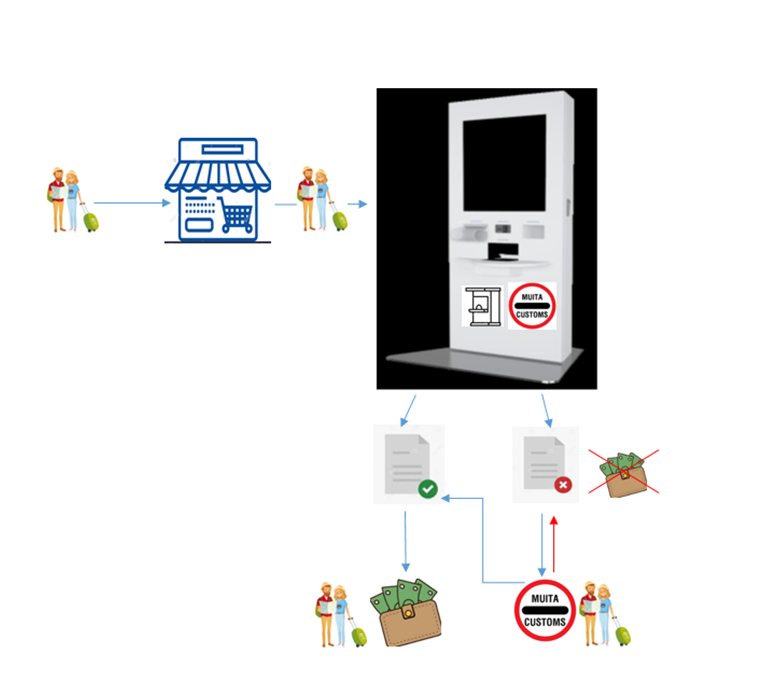 Secinājumi un priekšlikumiŅemot vērā iepriekš izklāstīto, ir izdarāmi šādi secinājumi un ir rosināmi šādi priekšlikumi.5.1.SecinājumiŅemot vērā visu iepriekš minēto un šā informatīvā ziņojuma 1. pielikumā norādīto, ir izdarāmi šādi secinājumi. Lai sasniegtu šajā ziņojumā izvirzīto mērķi, ir jānodrošina digitāla vide PVN atmaksas pakalpojumu sniegšanai ceļotājiem.Nav apsverama ideja par digitālo PVN atmaksas sistēmu, ko pilnībā veidotu un uzturētu valsts, jo tā, pirmkārt, mainītu atmaksas kārtību kā tādu un, otrkārt, ņemot vērā PVN atmaksas pakalpojumu sniedzēju īpatsvaru tirgū, - būtu ekonomiski dārga, jo īpaši gadījumā, ja šī sistēma varētu būt neobligāti izmantojama un darbotos paralēli šobrīd spēkā esošajai kārtībai. Līdz ar to ir apsverama iespēja ieviest PVN atmaksas pakalpojuma sniedzēja izveidotu digitālo PVN atmaksas sistēmu.PVN atmaksas pakalpojuma sniedzēja obligātas digitālās PVN atmaksas sistēmas pirmā modeļa izmantošana varētu samazināt izmaksas, laiku un cilvēkresursus gan VID, gan PVN atmaksas pakalpojumu sniedzējiem, nodrošinot PVN atmaksas pakalpojumu ceļotājam. Tomēr, izmantojot šo modeli, jāņem vērā, ka ne visi komersanti, tai skaitā veikali ar mazu apgrozījumu, būtu gatavi ieviest šo sistēmu, tādējādi tiktu ierobežota PVN atmaksa ceļotājiem.PVN atmaksas pakalpojuma sniedzēja obligātas digitālās PVN atmaksas sistēmas otrā un trešā modeļa izmantošana būtu salīdzinoši dārgs PVN atmaksas process, jo ir jāņem vērā izvirzītie ierobežojumi attiecībā uz īpaša rēķina PVN atmaksai vērtību (otrais modelis) un attiecībā uz sistēmas piemērošanu tikai starptautiskā lidostā “Rīga” (trešais modelis), kas rada nepieciešamību nodrošināt divu kārtību paralēlu darbību gan PVN atmaksas pakalpojumu sniedzējiem, gan VID, gan veikaliem. Tādējādi tas radītu papildu slogu un izmaksas un līdz ar to netiktu sasniegts šajā informatīvajā ziņojumā izvirzītais mērķis.Ar mērķi saglabāt daudzveidību PVN atmaksas pakalpojuma sniegšanas tirgū, ieviešama PVN atmaksas pakalpojuma sniedzēja izveidota digitālā PVN atmaksas sistēma, kas nav obligāta, un neizvirza specifiskus īpaša rēķina PVN atmaksai noteikumus vai piemērošanas nosacījumus, ar iespēju PVN atmaksas pakalpojuma sniedzējiem izvēlēties, kādā veidā sniegt PVN atmaksas pakalpojumu ceļotājiem. Ņemot vērā izmaksas un iespējamos ieviešanas termiņus pašlaik nav lietderīgi ieviest digitālās PVN atmaksas sistēmas, kas nav obligāta, B.1.1 modeli, kurā PVN atmaksas pakalpojuma sniedzējs nodrošina datu nodošanu no savas sistēmas uz VID informācijas sistēmām tikai muitas kontroles vajadzībām un VID nodrošina informācijas par riska analīzes gaitā iegūto rezultātu nodošanu uz PVN atmaksas pakalpojuma sistēmu. Šajā posmā ir lietderīgi ieviest digitālās PVN atmaksas sistēmas, kas nav obligāta, B.1.2 modeli.Tā kā Latvijā PVN atmaksas procesu ceļotājiem organizē komersanti, nodrošinot PVN atmaksas pakalpojumu sniegšanu, atbalstāma tāda komersantu digitālās PVN atmaksas sistēmas izveide un ieviešana, kas nodrošinātu datu nodošanu tiešsaistē VID informācijas sistēmām riska analīzes muitas kontroles vajadzībām veikšanai, ievērojot regulējumu attiecībā uz informācijas un komunikācijas tehnoloģiju sistēmu atbilstību minimālajām drošības prasībām, kādas Latvijā ir noteiktas paaugstinātas drošības sistēmām, kā arī ievērojot regulējumu attiecībā uz personas datu aizsardzību atbilstoši Eiropas Savienības un Latvijas Republikas regulējumam.5.2. PriekšlikumiPieņemt zināšanai iesniegto informatīvā ziņojuma projektu “Informatīvais ziņojums par pievienotās vērtības nodokļa atmaksas kārtības modernizēšanu ceļotājam”.Atbalstīt PVN atmaksas pakalpojuma sniedzēja izveidotas digitālās PVN atmaksas sistēmas, kas nav obligāta, B.1.2 modeļa ieviešanu, nosakot kārtību, kādā VID tiek piešķirta pieeja PVN atmaksas pakalpojuma sniedzēja sistēmai riska vadības un muitas kontroles nodrošināšanai.Finanšu ministrs				    		                    J.ReirsJacuka, 67095511Tatjana.Jacuka@fm.gov.lv GadsIzvesto preču vērtība (bez PVN), EURAprēķinātais PVN, EURAtmaksātais PVN, EUR201716 322 8073 419  8552 441 498201814 165 8492 966 9142 118 020201916 810 8232 878 1862 055 186GadsRobežšķērso-jumu skaits, tūkst.Kopējie robežšķērso-tāju izdevumi, milj. EURVairākdienu ceļotāju robežšķērso-jumu skaits, tūkst.Vairākdienu ceļotāju pavadītās naktis, tūkst.Vidējais ceļojuma ilgums, naktis20146 246668,51 8437 8284,220156 842742,22 0248 1544,020166 797726,11 7938 7764,920177 726748,21 9498 8654,520187 775751,91 9467 8644,020198342806,3193582664,3MKP nosaukumsPieprasījumu skaits pa gadiemPieprasījumu skaits pa gadiemPieprasījumu skaits pa gadiemPieprasījumu skaits pa gadiemPieprasījumu skaits pa gadiemMKP nosaukums20152016201720182019Latgales MKP daļa92763165